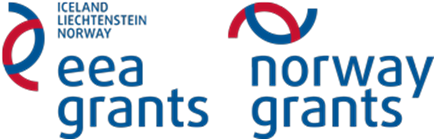 ЗАДАНИЕ 2Экскурсия в лесное сообществоЦель: применить полученные теоретические знания о взаимоотношениях организмов и пищевых связях на практике.Интеграция с другими предметами: биология, география.Оборудование: листы с заданиями, определители растений фотоаппарат/смартфонМетодика. Класс делится на группы по 5-6 человек. Каждой группе учитель определяет участок леса, где группа будет проводить исследование и выполнять задания. Пищевые связи.1. Составьте 2 пищевые цепи характерные для данного участка леса.2. На данной схеме с помощью стрелок укажите возможные связи в экосистеме:Успеха в работе!